 T.CÇAY KAYMAKAMLIĞIHALK EĞİTİMİ MERKEZİ MÜDÜRLÜĞÜ2019-2023 STRATEJİK PLANI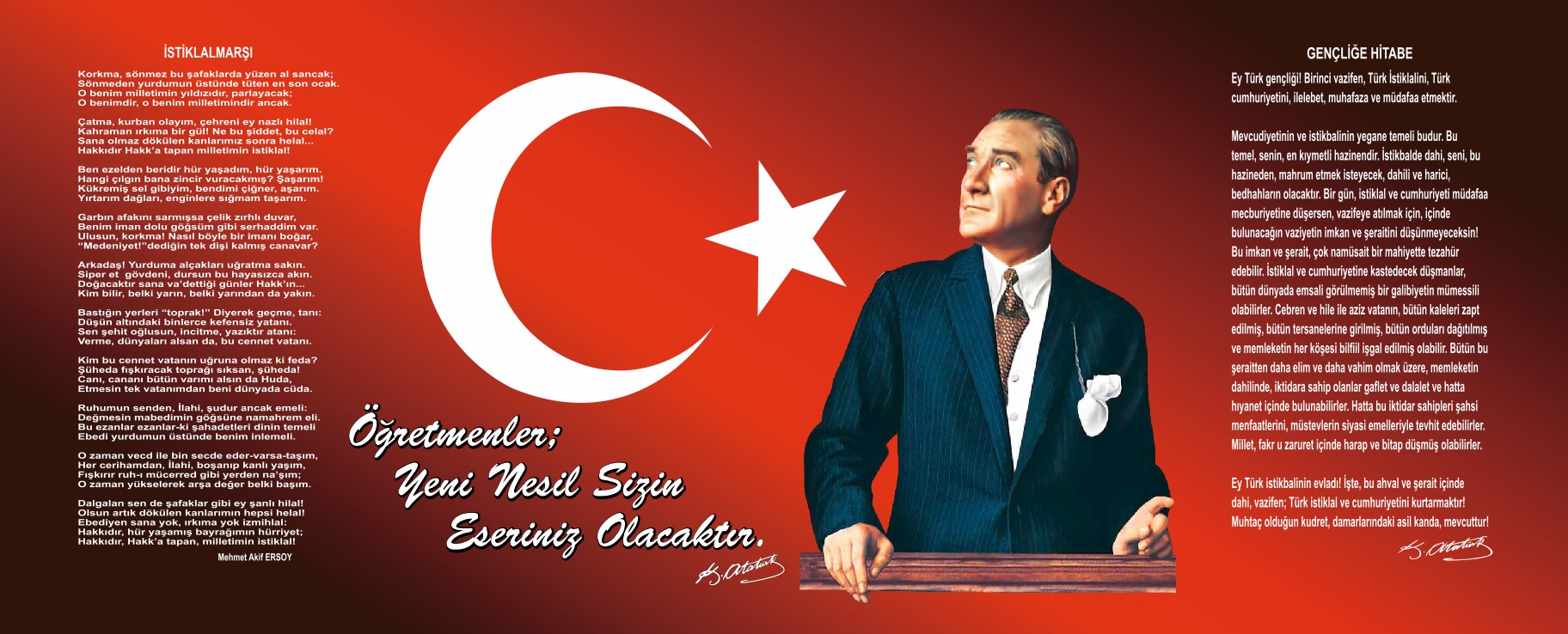 Sunuş                                  Günümüzün çok hızlı teknolojik gelişmeleri altında merkezimiz  2019 – 2023 yıllarını kapsayan 5 yıllık bir stratejik plan  hazırlayarak uygulamaya koymuş ve sonuçlarını değerlendirerek daha gerçekçi ve  gerekli revizyonları yaparak 2019 yılı için revize edilmiş bu planı hazırlamıştır. Toplam Kalite Temsilcimiz tarafından yapılan ve belirlenen ve kurullarımızda öğretmenlerimizle tartışılarak uygulanması kabul edilen konular planımıza girmiştir. 2018 yılında belirlenmiş olan SWOT sonuçlarının değerlendirilmesi (zayıf ve kuvvetli yönler, fırsat ve tehditlerin devam edip etmediği), belirlenmiş olan stratejiler konusunda hangi faaliyetlerin gerçekleştirildiği, ilgili stratejilerin etkinliği, devam ettirilip ettirilmeyeceği konusundaki bilgiler kalite ekibi yolu ile toplanmıştır. Bu değerlendirmeler ışığında birimler (İdaremiz, öğretmenlerimiz, usta öğreticilerimiz, memurlarımız ve yardımcı hizmetler sınıfımız)  kendileri için 2018 yılında belirledikleri hedefleri devam ettirip ettirmeyeceklerini ve hedef değerlerini belirlemişlerdir.  Gelen bilgiler ışığında hedefler güncellenmiş ve 2019 - 2023  yıllarına ait stratejik plânımız oluşturulmuştur. Sürekli değişen ve gelişen ortamlarda çağın gerekleri ile uyumlu bir eğitim öğretim anlayışını sistematik bir şekilde devam ettirebilmemiz, belirlediğimiz stratejileri en etkin şekilde uygulayabilmemiz ile mümkün olacaktır. Merkezimiz hep olduğu gibi 2019 - 2023  yıllarında da  katılımcı bir anlayış ile oluşturduğu stratejik plânın, Merkezimizin  bütün sorunlarını çözmesi beklenmemektedir. Ancak sorunların çözülmesinde bir rehber olarak kullanılması amaçlanmaktadır. Kapsamlı  ve  özgün  bir  çalışmanın  sonucu  olarak  adım  adım  oluşturulan  bu  belge, Merkezimizin  çağa   uyum   sağlamak   ve   gelişmek   açısından   olması   gereken   doğrultusunu, doğrularını ve tercihlerini kapsamaktadır. 2019 yılında da plânın hazırlanmasında her türlü özveriyi gösteren ve sürecin tamamlanmasına katkıda bulunan birim yöneticilerine ve özellikle de kalite ekibine teşekkür ediyor, bu plânın uygulanması ile merkezimizin  daha kaliteli ve çağdaş eğitime bir adım daha yaklaştırarak benimsemiş olduğumuz misyona yine belirlemiş olduğumuz vizyonumuz ile ulaşacağımıza olan inancımı tazeliyor, idari personelimize öğretmenlerimize, memur, hizmetli ve  kursiyerlerimize  tüm çalışmalarında başarılar diliyorum                                                                                                                                                                               Yunus KILIÇKAYA                                                                                                                                                                                  Kurum MüdürüİçindekilerSunuş	2İçindekiler	2BÖLÜM I: GİRİŞ ve PLAN HAZIRLIK SÜRECİ	2BÖLÜM II: DURUM ANALİZİ	2Okulun Kısa Tanıtımı 	2Okulun Mevcut Durumu: Temel İstatistikler	2PAYDAŞ ANALİZİ	2GZFT (Güçlü, Zayıf, Fırsat, Tehdit) Analizi	2Gelişim ve Sorun Alanları	2BÖLÜM III: MİSYON, VİZYON VE TEMEL DEĞERLER	2MİSYONUMUZ 	2VİZYONUMUZ 	2TEMEL DEĞERLERİMİZ 	2BÖLÜM IV: AMAÇ, HEDEF VE EYLEMLER	2TEMA I: EĞİTİM VE ÖĞRETİME ERİŞİM	2TEMA II: EĞİTİM VE ÖĞRETİMDE KALİTENİN ARTIRILMASI	Hata! Yer işareti tanımlanmamış.TEMA III: KURUMSAL KAPASİTE	Hata! Yer işareti tanımlanmamış.V. BÖLÜM: MALİYETLENDİRME	2EKLER:	2BÖLÜM I: GİRİŞ ve PLAN HAZIRLIK SÜRECİ2019-2023 dönemi stratejik plan hazırlanması süreci Üst Kurul ve Stratejik Plan Ekibinin oluşturulması ile başlamıştır. Ekip tarafından oluşturulan çalışma takvimi kapsamında ilk aşamada durum analizi çalışmaları yapılmış ve durum analizi aşamasında paydaşlarımızın plan sürecine aktif katılımını sağlamak üzere paydaş anketi, toplantı ve görüşmeler yapılmıştır. Durum analizinin ardından geleceğe yönelim bölümüne geçilerek okulumuzun amaç, hedef, gösterge ve eylemleri belirlenmiştir. Çalışmaları yürüten ekip ve kurul bilgileri altta verilmiştir.STRATEJİK PLAN ÜST KURULUBÖLÜM II: DURUM ANALİZİ : Çay Halk Eğitim Merkezi, İl ve İlçe Milli Eğitim Müdürlüğümüzün tabi olduğu tüm yasal yükümlülüklere uymakla mükelleftir. Okulun Kısa Tanıtımı                  Çay  Halk Eğitimi Merkezi Müdürlüğü, 09/11/1968 tarihinde  Çay Belediyesi Hizmet Binasında  tek odalı bir yerde hizmete  açılmıştır. Daha sonra Temmuz 1978 tarihinde Çay Hükümet Konağında iki odalı bir birime taşınmıştır.  20 Temmuz 1980 tarihinde hizmete giren  bugünkü kendi hizmet binasında  faaliyetlerini sürdürmektedir. Çay Halk Eğitimi Merkezi Müdürlüğü, Okuma  Yazma (I. ve II. Kademe), Sosyal ve Kültürel ile  Mesleki ve Teknik Kurslar açarak Yaygın Eğitim çalışmaları yapmaktadır.              01 Ocak 2006 tarihinden beri Merkezimiz, Açık Lise ve Açık İlköğretim Okulu öğrencilerinin kayıt ve diğer özlük işlerini yürütmektedir. Ocak 2008 tarihinden itibaren Çay İlçemiz Açık Lise öğrencileri için sınav merkezi olmuştur. Bu sınavların yapılması ve yürütülmesinde Çay HEM Personeli aktif görev almaktadır.         Çay Halk Eğitimi Merkezi Müdürlüğü, Eğitim Kurumlarının yanında,  Kamu Kurum ve Kuruluşları, Yerel Yönetimler, Meslek Odaları, Dernek, Vakıf, Cemiyet, Sendika, Kooperatif, Birlik, Oda ve  Spor Kulüpleri gibi sivil toplum kuruluşlarının tören, toplantı, gösteri, festival, kermes veya  hizmetiçi eğitim gibi alanlardaki faaliyetlerinin düzenlenmesinde, sevk ve idare edilmesinde, Mülki Amirlerin onayları çerçevesinde yerine göre ev sahipliği yapmış, yerine göre danışmanlık hizmeti vererek onların sorunlarının çözümünde aktif görev üstlenmiştir.  Böylece  Çay  Halk Eğitimi Merkezi Müdürlüğü, ilçemizin sosyal ve  kültürel hayatına olumlu katkıda bulunduğu gibi istihdamın ve iş gücü kalitesinin artırılmasına yardımcı olmuştur.- Çay Halk Eğitimi Merkezi Müdürlüğünün, başka özel bir adı yokturOkulun Mevcut Durumu: Temel İstatistiklerOkul KünyesiOkulumuzun temel girdilerine ilişkin bilgiler altta yer alan okul künyesine ilişkin tabloda yer almaktadır.Temel Bilgiler Tablosu- Okul Künyesi Çalışan BilgileriOkulumuzun çalışanlarına ilişkin bilgiler altta yer alan tabloda belirtilmiştir.Çalışan Bilgileri Tablosu Okulumuz Bina ve Alanları	Okulumuzun binası ile açık ve kapalı alanlarına ilişkin temel bilgiler altta yer almaktadır.Okul Yerleşkesine İlişkin Bilgiler Sınıf ve Öğrenci Bilgileri	Okulumuzda yer alan sınıfların öğrenci sayıları alttaki tabloda verilmiştir.*Sınıf sayısına göre istenildiği kadar satır eklenebilir.Donanım ve Teknolojik KaynaklarımızTeknolojik kaynaklar başta olmak üzere okulumuzda bulunan çalışır durumdaki donanım malzemesine ilişkin bilgiye alttaki tabloda yer verilmiştir.Teknolojik Kaynaklar TablosuGelir ve Gider BilgisiKurumumuzun genel bütçe ödenekleri, okul aile birliği gelirleri ve diğer katkılarda dâhil olmak üzere gelir ve giderlerine ilişkin son iki yıl gerçekleşme bilgileri alttaki tabloda verilmiştir.PAYDAŞ ANALİZİKurumumuzun temel paydaşları öğrenci, veli ve öğretmen olmakla birlikte eğitimin dışsal etkisi nedeniyle okul çevresinde etkileşim içinde olunan geniş bir paydaş kitlesi bulunmaktadır. Paydaşlarımızın görüşleri anket, toplantı, dilek ve istek kutuları, elektronik ortamda iletilen önerilerde dâhil olmak üzere çeşitli yöntemlerle sürekli olarak alınmaktadır.Paydaş anketlerine ilişkin ortaya çıkan temel sonuçlara altta yer verilmiştir: Tablo 4 Paydaş TablosuPaydaşların ÖnceliklendirilmesiPaydaşların önceliklendirilmesi; Kamu İdareleri İçin Stratejik Plan Hazırlama Kılavuzunda (26 Şubat 2018) belirtilen Paydaş Etki/Önem Matrisi tablosundan yararlanılmıştır.Tablo 5 Paydaşların ÖnceliklendirilmesiPaydaşların DeğerlendirilmesiPaydaş Analizi kapsamında Stratejik Plan Hazırlama Ekibi; okulumuzun sunduğu ürün/hizmetlerinin hangi paydaşlarla ilgili olduğu, paydaşların ürün/hizmetlere ne şekilde etki ettiği ve paydaş beklentilerinin neler olduğu gibi durumları değerlendirerek Paydaş Ürün/Hizmet Matrisi hazırlamıştır.Tablo 6 Paydaş-Ürün/Hizmet MatrisiPaydaş Görüşlerinin Alınması ve DeğerlendirilmesiStratejik Plan “Durum Analizi” çalışmaları kapsamında paydaşlarımızla bir dizi çalışma yapılarak dilek, öneri ve beklentileri alınmıştır. İlçe Milli Eğitim Müdürlüğü yöneticileri, diğer eğitim kurumlarının yöneticileri gibi dış paydaşlarımızdan mülakat yöntemiyle; kursiyer, öğretmen, veli, yönetici ve personelden oluşan iç paydaşlarımızdan ise toplantı ve anket yöntemleri ile görüşleri alınmıştır. Kurumumuz iç paydaşlarına yönelik yaptığımız paydaş anketine 40 kursiyer, 1 veli, 52 öğretmen ve usta öğretici, 3 yönetici ve 3 personel katılım sağlamıştır.Tablo 7 Paydaş Görüşlerinin Alınmasına İlişkin Çalışmalar GZFT (Güçlü, Zayıf, Fırsat, Tehdit) Analizi Okulumuzun temel istatistiklerinde verilen okul künyesi, çalışan bilgileri, bina bilgileri, teknolojik kaynak bilgileri ve gelir gider bilgileri ile paydaş anketleri sonucunda ortaya çıkan sorun ve gelişime açık alanlar iç ve dış faktör olarak değerlendirilerek GZFT tablosunda belirtilmiştir. Dolayısıyla olguyu belirten istatistikler ile algıyı ölçen anketlerden çıkan sonuçlar tek bir analizde birleştirilmiştir.Kurumun güçlü ve zayıf yönleri donanım, malzeme, çalışan, iş yapma becerisi, kurumsal iletişim gibi çok çeşitli alanlarda kendisinden kaynaklı olan güçlülükleri ve zayıflıkları ifade etmektedir ve ayrımda temel olarak okul müdürü/müdürlüğü kapsamından bakılarak iç faktör ve dış faktör ayrımı yapılmıştır. Gelişim ve Sorun AlanlarıGelişim ve sorun alanları analizi ile GZFT analizi sonucunda ortaya çıkan sonuçların planın geleceğe yönelim bölümü ile ilişkilendirilmesi ve buradan hareketle hedef, gösterge ve eylemlerin belirlenmesi sağlanmaktadır. Gelişim ve sorun alanları ayrımında eğitim ve öğretim faaliyetlerine ilişkin üç temel tema olan Eğitime Erişim, Eğitimde Kalite ve kurumsal Kapasite kullanılmıştır. Eğitime erişim, öğrencinin eğitim faaliyetine erişmesi ve tamamlamasına ilişkin süreçleri; Eğitimde kalite, öğrencinin akademik başarısı, sosyal ve bilişsel gelişimi ve istihdamı da dâhil olmak üzere eğitim ve öğretim sürecinin hayata hazırlama evresini; Kurumsal kapasite ise kurumsal yapı, kurum kültürü, donanım, bina gibi eğitim ve öğretim sürecine destek mahiyetinde olan kapasiteyi belirtmektedir.BÖLÜM III: MİSYON, VİZYON VE TEMEL DEĞERLEROkul Müdürlüğümüzün Misyon, vizyon, temel ilke ve değerlerinin oluşturulması kapsamında öğretmenlerimiz, öğrencilerimiz, velilerimiz, çalışanlarımız ve diğer paydaşlarımızdan alınan görüşler, sonucunda stratejik plan hazırlama ekibi tarafından oluşturulan Misyon, Vizyon, Temel Değerler; Okulumuz üst kurulana sunulmuş ve üst kurul tarafından onaylanmıştır.MİSYONUMUZ Tüm bireylere, 21. yüzyılın gelişen ihtiyaçlarına cevap verebilecek bilgi,beceri ve davranışları kazandırmak,Tüm bireylerin, ilgi ve istekleri doğrultusunda ekonomik,toplumsal ve kültürel gelişmelerini sağlamak,Çeşitli süre ve düzeylerde eğitim,üretim,rehberlik ve uygulama etkinliklerini sunmak için vardır.VİZYONUMUZ: Çağı yakalamış ve mükemmelliğe erişmiş, dünyada örnek bir yaygın eğitim kurumu olmak amacındadırTEMEL DEĞERLERİMİZ1) Atatürk İlkelerine bağlı olmak2)  Evrensel hukuk ilkelerine ve yasal düzenlemelere uymak,3)  Bilimin evrenselliğine  inanmak4)  Yenilikçi olmak5)  Doğruluktan ve dürüstlükten taviz vermemek6)  Kurum içinde uyum ve dayanışmaya önem vermek7)  Herkesi din, ırk, milliyet, renk, düşünce farklılığı gözetmeksizin sevmek ve saygılı olmak8) Sürekli mükemmelliği yakalamaya çalışmak9)  Zamanın kıymetini bilmek10)  Faydalı ve Özgün araştırmalar yapmak11)  İşimizi sevmek              BÖLÜM IV: AMAÇ, HEDEF VE EYLEMLERTEMA I: EĞİTİM VE ÖĞRETİME ERİŞİMStratejik Amaç 1: Kursiyerlerin, eğitim-öğretim hakkını kullanmalarını ve eğitim sürecini tamamlamalarını sağlamak.Stratejik Hedef 1.1. İlçe genelinde okuma-yazma bilmeyenlerin oranı düşürülecektir.Performans GöstergeleriStratejik Hedef 1.2. Hayat boyu öğrenme kapsamındaki kurslarına katılım ve tamamlama oranı artırılacaktır.Stratejik Hedef 1.3. Etkin bir rehberlik anlayışı ile kursiyerler hayata ve istihdama hazırlanması desteklenecektir.Stratejik Hedef 1.4. Özel eğitim öğrencilerinin akranlarıyla birlikte etkinliklere katılımı desteklenecektir. Eylemler* TEMA II: EĞİTİM VE ÖĞRETİMDE KALİTENİN ARTIRILMASIStratejik Amaç 2: Hayat boyu öğrenme kapsamında sunulan hizmetlerin kalitesi artırılacaktır. Stratejik Hedef 2.1: Paydaş görüşlerinden elde edilen veriler doğrultusunda hayat boyu öğrenme hizmetlerinin çeşitliliği ve niteliği artırılacaktır. Performans GöstergeleriEylemlerTEMA III: KURUMSAL KAPASİTEStratejik Amaç 3:Hayat boyu öğrenme faaliyetlerinin daha nitelikli olarak verilebilmesi için kurumumuzun kurumsal kapasitesi güçlendirilecektir.Stratejik Hedef 3.1.Kurumumuzun fiziki, teknolojik ve beşeri kaynaklarını, değişen ve gelişen koşullara uygun hale getirilecektir.Performans GöstergeleriEylemlerV. BÖLÜM: MALİYETLENDİRME2019-2023 Stratejik Planı Faaliyet/Proje Maliyetlendirme TablosuTablo 18 Tahmini Maliyetler (TL)VI. BÖLÜM: İZLEME VE DEĞERLENDİRMEOkulumuz Stratejik Planı izleme ve değerlendirme çalışmalarında 5 yıllık Stratejik Planın izlenmesi ve 1 yıllık gelişim planın izlenmesi olarak ikili bir ayrıma gidilecektir. Stratejik planın izlenmesinde 6 aylık dönemlerde izleme yapılacak denetim birimleri, il ve ilçe millî eğitim müdürlüğü ve Bakanlık denetim ve kontrollerine hazır halde tutulacaktır.Yıllık planın uygulanmasında yürütme ekipleri ve eylem sorumlularıyla aylık ilerleme toplantıları yapılacaktır. Toplantıda bir önceki ayda yapılanlar ve bir sonraki ayda yapılacaklar görüşülüp karara bağlanacaktır. EKLER:Üst Kurul BilgileriÜst Kurul BilgileriEkip BilgileriEkip BilgileriAdı SoyadıUnvanıAdı SoyadıUnvanıYunus KILIÇKAYAKurum MüdürüYunus KILIÇKAYAKurum MüdürüMustafa EKİCİMüdür YardımcısıMustafa EKİCİMüdür YardımcısıOsman KIRIKMüdür YardımcısıOsman KIRIKMüdür YardımcısıGülay TÜRKYILMAZÖğretmenGülay TÜRKYILMAZÖğretmenMutlu Yaşar SARAÇÖğretmenMutlu Yaşar SARAÇÖğretmenZeynep SANCAKÖğretmenZeynep SANCAKÖğretmenSerkan AYNACIMemurSerkan AYNACIMemurÜmit İLCİGeçici İşçiMücahit ÖZDEMİRHizmetliAhmet ÖZKANOkul-Aile Birliği Başkanıİli: AFYONKARAHİSARİli: AFYONKARAHİSARİli: AFYONKARAHİSARİli: AFYONKARAHİSARİlçesi: ÇAYİlçesi: ÇAYİlçesi: ÇAYİlçesi: ÇAYAdres: Orta Mahalle Fahrettin Bey Cad. No:4/1Orta Mahalle Fahrettin Bey Cad. No:4/1Orta Mahalle Fahrettin Bey Cad. No:4/1Coğrafi Konum (link)Coğrafi Konum (link)13573020151357302015Telefon Numarası: 0 272 631 2058 0 272 631 2058 0 272 631 2058 Faks Numarası:Faks Numarası:0 272 631 20580 272 631 2058e- Posta Adresi:115331@meb.k12.tr115331@meb.k12.tr115331@meb.k12.trWeb sayfası adresi:Web sayfası adresi:www.cayhem.meb.k12.trwww.cayhem.meb.k12.trKurum Kodu:115331115331115331Öğretim Şekli:Öğretim Şekli:Tam günTam günOkulun Hizmete Giriş Tarihi : 09/11/1968Okulun Hizmete Giriş Tarihi : 09/11/1968Okulun Hizmete Giriş Tarihi : 09/11/1968Okulun Hizmete Giriş Tarihi : 09/11/1968Toplam çalışan sayısıToplam çalışan sayısı77Öğrenci Sayısı:Kız                     0                     0Öğretmen SayısıKadın22Öğrenci Sayısı:Erkek                     0                     0Öğretmen SayısıErkek11Öğrenci Sayısı:Toplam                     0                     0Öğretmen SayısıToplam33Derslik Başına Düşen Öğrenci SayısıDerslik Başına Düşen Öğrenci SayısıDerslik Başına Düşen Öğrenci Sayısı:             0Şube Başına Düşen Öğrenci SayısıŞube Başına Düşen Öğrenci SayısıŞube Başına Düşen Öğrenci Sayısı:            0Öğretmen Başına Düşen Öğrenci SayısıÖğretmen Başına Düşen Öğrenci SayısıÖğretmen Başına Düşen Öğrenci Sayısı:            0Şube Başına 30’dan Fazla Öğrencisi Olan Şube SayısıŞube Başına 30’dan Fazla Öğrencisi Olan Şube SayısıŞube Başına 30’dan Fazla Öğrencisi Olan Şube Sayısı:            0Öğrenci Başına Düşen Toplam Gider MiktarıÖğrenci Başına Düşen Toplam Gider MiktarıÖğrenci Başına Düşen Toplam Gider Miktarı             0Öğretmenlerin Kurumdaki Ortalama Görev SüresiÖğretmenlerin Kurumdaki Ortalama Görev SüresiÖğretmenlerin Kurumdaki Ortalama Görev Süresi              2Unvan*ErkekKadınToplamOkul Müdürü ve Müdür Yardımcısı303Sınıf Öğretmeni000Branş Öğretmeni022Rehber Öğretmen101İdari Personel101Yardımcı Personel202Güvenlik Personeli000Toplam Çalışan Sayıları729Okul Bölümleri Okul Bölümleri Özel AlanlarVarYokOkul Kat Sayısı2Çok Amaçlı SalonxDerslik Sayısı6Çok Amaçlı SahaxDerslik Alanları (m2)210KütüphanexKullanılan Derslik Sayısı5Fen LaboratuvarıxŞube Sayısı0Bilgisayar Laboratuvarıxİdari Odaların Alanı (m2)80İş AtölyesixÖğretmenler Odası (m2)20Beceri AtölyesixOkul Oturum Alanı (m2)1909PansiyonxOkul Bahçesi (Açık Alan)(m2)1412Okul Kapalı Alan (m2)497Sanatsal, bilimsel ve sportif amaçlı toplam alan (m2)107Kantin (m2)YokTuvalet Sayısı6Diğer (………….)SINIFIKızErkekToplamSINIFIKızErkekToplamAkıllı Tahta Sayısı0TV Sayısı0Masaüstü Bilgisayar Sayısı20Yazıcı Sayısı6Taşınabilir Bilgisayar Sayısı5Fotokopi Makinası Sayısı2Projeksiyon Sayısı4İnternet Bağlantı Hızı8 mpsYıllarGelir MiktarıGider Miktarı20165325.005571.9220177050.004133.72Paydaş Adıİç PaydaşDış PaydaşAfyonkarahisar İl Milli Eğitim Müdürlüğü√Çay Kaymakamlığı√Çay İlçe Milli Eğitim Müdürlüğü√Kurum Müdürümüz√Öğretmenlerimiz√Kursiyerlerimiz√Velilerimiz√Personelimiz√İlçe Tarım Orman Müdürlüğü√İlçe Emniyet Müdürlüğü√İlçe Toplum Sağlığı Merkezi√Diğer Eğitim Kurumları√Özel Sektör√Sivil Toplum Kuruluşları√İlçe Belediye Başkanlığı√Diğer Kurum ve Kuruluşlar√Paydaş Adıİç PaydaşDış PaydaşÖnem DerecesiEtki DerecesiÖnceliğiAfyonkarahisar İl Milli Eğitim Müdürlüğü√555Çay Kaymakamlığı√555Çay İlçe Milli Eğitim Müdürlüğü√555Kurum Müdürümüz√555Öğretmenlerimiz√555Kursiyerlerimiz√555Velilerimiz√555Personelimiz√555İlçe Tarım Orman Müdürlüğü√444İlçe Emniyet Müdürlüğü√333İlçe Toplum Sağlığı Merkezi√333Diğer Eğitim Kurumları√444Özel Sektör√555Sivil Toplum Kuruluşları√222İlçe Belediye Başkanlığı√444Diğer Kurum ve Kuruluşlar√444Önem Derecesi: 1, 2, 3 gözet; 4,5 birlikte çalışÖnem Derecesi: 1, 2, 3 gözet; 4,5 birlikte çalışÖnem Derecesi: 1, 2, 3 gözet; 4,5 birlikte çalışÖnem Derecesi: 1, 2, 3 gözet; 4,5 birlikte çalışÖnem Derecesi: 1, 2, 3 gözet; 4,5 birlikte çalışÖnem Derecesi: 1, 2, 3 gözet; 4,5 birlikte çalışEtki Derecesi: 1, 2, 3 İzle; 4, 5 bilgilendirEtki Derecesi: 1, 2, 3 İzle; 4, 5 bilgilendirEtki Derecesi: 1, 2, 3 İzle; 4, 5 bilgilendirEtki Derecesi: 1, 2, 3 İzle; 4, 5 bilgilendirEtki Derecesi: 1, 2, 3 İzle; 4, 5 bilgilendirEtki Derecesi: 1, 2, 3 İzle; 4, 5 bilgilendirÖnceliği:  5=Tam; 4=Çok; 3=Orta; 2=Az; 1=HiçÖnceliği:  5=Tam; 4=Çok; 3=Orta; 2=Az; 1=HiçÖnceliği:  5=Tam; 4=Çok; 3=Orta; 2=Az; 1=HiçÖnceliği:  5=Tam; 4=Çok; 3=Orta; 2=Az; 1=HiçÖnceliği:  5=Tam; 4=Çok; 3=Orta; 2=Az; 1=HiçÖnceliği:  5=Tam; 4=Çok; 3=Orta; 2=Az; 1=HiçÜrün/Hizmet Numarası İl MEMKaymakamlıkİlçe MEMKurum MüdürümüzÖğretmenlerKursiyerlerVelilerPersonelİlçe Tarım   Orman  Müdürlüğüİlçe Emniyet Müdürlüğüİlçe Toplum Sağlığı MerkeziDiğer Eğitim KurumlarıÖzel SektörSivil Toplum Kuruluşlarıİlçe Belediye BaşkanlığıDiğer Kurum ve KuruluşlarA -Eğitim Öğretim Faaliyetleri1√√√√√√√√√√√A -Eğitim Öğretim Faaliyetleri2√√√A -Eğitim Öğretim Faaliyetleri3√√√√A -Eğitim Öğretim Faaliyetleri4√√√√√√√√√√A -Eğitim Öğretim Faaliyetleri5√√√√√A -Eğitim Öğretim Faaliyetleri6√√√A -Eğitim Öğretim Faaliyetleri7√√√√B-Strateji Geliştirme, Ar-Ge Faaliyetleri1√√√√B-Strateji Geliştirme, Ar-Ge Faaliyetleri2√√√B-Strateji Geliştirme, Ar-Ge Faaliyetleri3√√B-Strateji Geliştirme, Ar-Ge Faaliyetleri4√√B-Strateji Geliştirme, Ar-Ge Faaliyetleri5√√B-Strateji Geliştirme, Ar-Ge Faaliyetleri6√√√C-İnsan Kaynakları Gelişimi1√√√√√√C-İnsan Kaynakları Gelişimi2√√√√√√C-İnsan Kaynakları Gelişimi3√√√√√√D-Fiziki ve Mali Destek1√√√√√√D-Fiziki ve Mali Destek2√√√D-Fiziki ve Mali Destek3√√√√D-Fiziki ve Mali Destek4√√√√√√√√√√√√D-Fiziki ve Mali Destek5√√√√√D-Fiziki ve Mali Destek6√√√√D-Fiziki ve Mali Destek7√√√√E-Denetim ve Rehberlik1√√√√√√E-Denetim ve Rehberlik2√√√√√E-Denetim ve Rehberlik3√√√√√√F-Halkla İlişkiler1√√√√F-Halkla İlişkiler2√√√√√F-Halkla İlişkiler3√√√√√F-Halkla İlişkiler4√√√√Paydaş AdıYöntemSorumluÇalışma TarihiRaporlama ve Değerlendirme Sorumlusuİlçe MEM YöneticileriMülakat, ToplantıStrateji Geliştirme Kurulu Bşk.22.10.2018S. P. Hazırlama EkibiDiğer Eğitim Kurumu YöneticileriMülakatStrateji Geliştirme Kurulu Bşk.23-24.10.2018S. P. Hazırlama EkibiÖğretmenlerimizAnket, ToplantıS. P. Hazırlama Ekibi25-30.10.2018S. P. Hazırlama EkibiÖğrencilerimizAnketS. P. Hazırlama Ekibi25-30.10.2018S. P. Hazırlama EkibiVelilerimizAnketS. P. Hazırlama Ekibi25-30.10.2018S. P. Hazırlama EkibiPersonelimizAnket, ToplantıS. P. Hazırlama Ekibi25-30.10.2018S. P. Hazırlama EkibiYöneticilerimizAnket, ToplantıS. P. Hazırlama Ekibi25-30.10.2018S. P. Hazırlama Ekibiİç Çevreİç ÇevreDış ÇevreDış ÇevreGüçlü yönlerZayıf yönlerFırsatlarTehditlerKurumumuz faaliyetlerinin her yaştan insana hitap ediyor olmasıHizmetlerimizin ücretsiz olmasıİşlemlerimizde yaygın eğitim modüler sisteminin kullanılmasıGelişen teknoloji ile hayat boyu öğrenmenin öneminin artmasıHedef kitlemizin taleplerini karşılayacak esnek bir mevzuatımızın olmasıOkul aile birliğinin olmasıİl ve İlçe MEM tarafından yürürlüğe konan çalışmaların sahiplenilmesiÖğrenci ve personel işleri ile eğitim öğretim faaliyetlerinin mevzuata uygun olarak yürütülmesiBilgi edinme, halkla ilişkiler sürecinin mevzuatın belirlediği yasal sürede gerçekleşmesiİletişim ve yazışma süreçlerinin aksatılmadan gerçekleşmesiBağımsız bir binaya sahip olmamız Personelimizin işbirliği içerisinde çalışmasıKurumsal kültürün gelişmiş olmasıKadın kursiyerlerimizin daha istekli olmasıKadrolu öğretmen sayımızın azlığıHer alanda  yeterli usta öğretici bulamamamızÇok geniş bir alana hitap ediyor olmamızYerleşim yerlerinde açılan kurslara usta öğreticilerin ulaşım güçlüğü Kazandırılan davranışların aile ortamında devam ettirilmemesiÖğrenci velilerinin eğitimcilere yönelik müdahale alanlarının fazla olması, eğitimcilerde mental yorgunluğa neden olmasıOkul-Aile Birliklerinin, iş ve işlemlerinin okul yönetimince yüklenilmek zorunda kalınmasıKurslar için alan araştırmasının güçlüğüKurs açılacak yerlerde uygun mekanların bulunmamasıTüm kurum kuruluş ve özel sektörle işbirliği imkanının olması Kurumumuzda kıyafet zorunluluğunun olmamasıKültürel ve demografik çeşitlilikKurum hizmet binasının bulunmasıBakanlığımız Hayat Boyu Öğrenme Genel Müdürlüğünün yapmış olduğu protokoller.İlçe Milli Eğitim Müdürlüğünün yerel bazda protokol yapabilmesi.Mesai saatleri dışında kurslar düzenlenebilmesiKurumda rehberlik hizmeti verecek öğretmenin bulunmasıKurslar sonunda istihdamın az olmasıİlçemizde sanayinin yeterince gelişmemiş olmasıYerel maddi destek bulmakta yaşanan güçlüklerBilimsel, teknolojik temalı çalışmalar için maddi kaynak temininde güçlük yaşanmasıMevzuat ve paydaş beklentileri arasında yaşanan uyuşmazlıkKurum binasının uygun olmamasıKurs açabilmek için kursiyer sayısının çoğunlukla 12 ve yukarısında olmasının istenmesiGüvenlik görevlisi bulunmamasıEngelli asansörünün bulunmamasıOkulumuzda Rehberlik Servisi bulunmamasıBazı mesleki kursların sürelerinin çok uzun olmasıDURUM ANALİZİ AŞAMALARITESPİTLER / SORUN ALANLARIİHTİYAÇLAR/ GELİŞİM ALANLARIUygulanmakta Olan Stratejik Planın Değerlendirilmesiİl, İlçe ve Okul St. Planlarında bütünlük olmamasıİl, İlçe ve Okul hedefleri ve göstergelerinde bütünlük sağlanmasıMevzuat AnaliziMüdürlüğümüzün hizmetlerini mevzuattaki hükümlere uygun olarak yürütmektedir.Tabi olduğumuz mevzuatın kapsamı, Müdürlüğümüzün yetkilerini çeşitlendirmekle birlikte sınırlamaktadır. Kurumsal kültürümüz, mevzuatta sık yaşanan değişikliklere hazırlıklı olmasına rağmen öğrenci ve velilerimizden oluşan paydaşlarımız, yeni ve farklı çalışmalara uyuma direnç göstermektedir. Diğer kurumlarla işbirliğinde, yetki alanının genişletilmesiMevzuat itibariyle Okul Müdürlerinin yetkilerinin artırılmasıEğitim uygulamaları konusunda ulusal düzeyde tanıtım çalışmaları yaparak öğrenci ve velilerinin bilgilendirilmesiMevzuatta ihtiyaç duyulan değişikliklerde “yenileme” çalışmaları yerine “güncelleme” çalışmalarına yer verilmesiÜst Politika Belgeleri Analizi*Stratejik Plan Hazırlama, Stratejik Yönetim Süreci ile ilgili diğer iş ve işlemlerStratejik Plan hedef ve göstergelerinin üst politika belgelerindeki ilke ve prensiplere uygun hazırlanmasıPaydaş AnaliziEğitim faaliyetlerine kadın velilerimizin katılım oranları yüksektir fakat genel katılım oranları beklenen düzeyde değildirPaydaşların idareden beklentilerinin faaliyet alanlarıyla uyumu sağlanmalı, plan döneminde kurumsal faaliyetler hakkında paydaşlara düzenli bilgilendirme yapılmasıİnsan Kaynakları Yetkinlik AnaliziÇalışanlarımızın her biri farklı türden yeterliliklere sahiptir Çalışanlarımızın her alanda bilgi sahibi olması için hizmetiçi eğitim faaliyetleri düzenlenmesiKurum Kültürü AnaliziKurumsal kültürümüz gelişmiş durumdadır. Kurum içi iletişim gelişmiştir, halkla ilişkiler sağlıklı bir şekilde yürütülmektedir.Eğitim-öğretim faaliyetlerine genel katılım oranlarının yükseltilmesiFiziki Kaynak AnaliziKurumumuz 1980 yılında yapılmış olup ihtiyaçları karşılamaktan uzaktır.Derslik sayıları yetersizdir. Derslikler ihtiyacı karşılayacak kadar büyük değildir, derslik başına düşen öğrenci sayıları tutarsızlık göstermektedirMevcut hizmet binası yerine yeni bir hizmet binası yapılmasıTeknoloji ve Bilişim Altyapısı AnaliziBilişim Teknolojileri Rehber Öğretmenimiz bulunmamaktadırKadrolu Bilişim Teknolojileri Rehber Öğretmeni ihtiyacıMali Kaynak AnaliziKurumumuza ait ödenek kaleminin bulunmamasıAilelerin gelir düzeyi düşük olduğundan okul-aile birliğine az miktarda bağış yapılmaktadır Okul-aile birliği iş ve işlemleri okul yöneticileri tarafından üstlenilmektedirHarcama planlamalarında mali kaynaklarda meydana gelecek öngörülemeyen değişikliklerin dikkate alınmasıNoPERFORMANSGÖSTERGESİMevcutMevcutHEDEFHEDEFHEDEFHEDEFHEDEFHEDEFNoPERFORMANSGÖSTERGESİ2018201920192020202120222023PG.1.1.1Açılan okuma-yazma kursu sayısı36131315161718PG.1.1.2Açılan okuma-yazma kurslarına katılan kursiyer sayısı136383840424446PG.1.1.3Okuma Yazma Kurslarında Belge Alan Kursiyer sayısı73303032343538NoPERFORMANSGÖSTERGESİPERFORMANSGÖSTERGESİMevcutMevcutHEDEFHEDEFHEDEFHEDEFHEDEFHEDEFNoPERFORMANSGÖSTERGESİPERFORMANSGÖSTERGESİ2018201920192020202120222023PG.1.2.1HBÖ Kurslarına katılan kursiyer sayısıGenel Kurslar2535251625162600265027002750PG.1.2.1HBÖ Kurslarına katılan kursiyer sayısıMeslek Kursları1094669669700750800850PG.1.2.2HBÖ kapsamında düzenlenen kurs sayısı Genel Kurslar 1198282859095100PG.1.2.2HBÖ kapsamında düzenlenen kurs sayısı Meslek Kursları31323234363840PG.1.2.3HBÖ kursları kapsamında sertifika alan kursiyer sayısıGenel Kurslar2111197519752200225023002350PG.1.2.3HBÖ kursları kapsamında sertifika alan kursiyer sayısıMeslek Kursları 824670670650700725750PG.1.2.4Hayat boyu öğrenme kurslarının tamamlanma oranıHayat boyu öğrenme kurslarının tamamlanma oranı%99%99%99%99%99%99%99PG.1.2.5.Hayat boyu öğrenme kurslarından yararlanma oranıHayat boyu öğrenme kurslarından yararlanma oranı%12%11%1112131415NoPERFORMANSGÖSTERGESİPERFORMANSGÖSTERGESİMevcutMevcutHEDEFHEDEFHEDEFHEDEFHEDEFHEDEFNoPERFORMANSGÖSTERGESİPERFORMANSGÖSTERGESİ2018201920192020202120222023PG.1.3.1DYK’lara katılan öğrenci sayısıDYK’lara katılan öğrenci sayısı60707072758085PG.1.3.2DYK’lara katılan kursiyerlerin üniversiteye yerleşme oranı(%)DYK’lara katılan kursiyerlerin üniversiteye yerleşme oranı(%)%50%55%55%57%60%62%65PG.1.3.3Sürekli devamsız olan öğrenci oranıSürekli devamsız olan öğrenci oranı%5%5%5%5%5%55%5PG.2.1.6.Açılan DYK kurs sayısıAçılan DYK kurs sayısı28121214141515PG.1.3.5Açık öğretime kayıtlı öğrenci sayısı Ortaokul77808082858688PG.1.3.5Açık öğretime kayıtlı öğrenci sayısı Ortaöğretim9209839831000110012001300NoPERFORMANSGÖSTERGESİMevcutMevcutHEDEFHEDEFHEDEFHEDEFHEDEFHEDEFNoPERFORMANSGÖSTERGESİ2018201920192020202120222023PG.1.4.1Özel eğitime ihtiyaç duyan bireylere yönelik yapılan faaliyet sayısı0112222PG.1.4.2Özel eğitime ihtiyaç duyan bireylere yönelik yapılan faaliyetlere katılan öğrenci sayısı0112334NoEylem İfadesiEylem SorumlusuEylem Tarihi1.1.1Bölgemizde okuma-yazma bilmeyen vatandaşlar tespit edilerek gerekli bilgilendirme yapılacaktır.Okul Stratejik Plan Ekibi2019-20231.1.2Kayıt bölgesinde yer alan okuma-yazma bilmeyen vatandaşların tespiti  yapılacaktır.Okul Stratejik Plan Ekibi2019-20231.1.3Okuma-Yazma kurslarının verimliliğini artırmak amacıyla kurslara gereken eğitim öğretim materyaller merkezimizce sağlanacak ve kursların  denetimi zamanında yapılacaktır.Okul Stratejik Plan Ekibi2019-20231.2.1Kursiyerlerin ilgi ve yetenekleri değerlendirilip kursiyerler ilgili kurslara yönlendirilecektir.Okul Stratejik Plan Ekibi2019-20231.2.2Alan tarama çalışmaları yapılacaktır.Okul Stratejik Plan Ekibi2019-20231.2.3Kayıt bölgesinde yer alan kursiyerler tespit edilecektir.Okul Stratejik Plan Ekibi2019-20231.3.1Devamsızlık nedenlerinin tespit edilmesi ve azaltılmasına yönelik çalışmalar yapılacaktır.Okul Stratejik Plan Ekibi2019-20231.3.2DYK kurslarının niteliğini artırılacak ve öğrencilere yönelik rehberlik çalışmaları yapılacaktır.Okul Stratejik Plan Ekibi2019-20231.3.3Açık öğretim çalışmaları duyurulacaktır.Okul Stratejik Plan Ekibi2019-20231.3.4Açık öğretime yeni başlayan öğrencilere yönelik gerekli rehberlik çalışmaları yapılacaktır.Okul Stratejik Plan Ekibi2019-20231.4.1Özel eğitime ihtiyaç duyan bireylere yönelik faaliyetler düzenlenecektir.Okul Stratejik Plan Ekibi2019-20231.4.2Kurumda özel eğitim öğrencilerinin kullanımına yönelik düzenlemeler yapılacaktır.Okul Stratejik Plan Ekibi2019-2023NoPERFORMANSGÖSTERGESİMevcutMevcutHEDEFHEDEFHEDEFHEDEFHEDEFHEDEFNoPERFORMANSGÖSTERGESİ2018201920192020202120222023PG.2.1.1Hayat boyu öğrenme kurslarına katılan kursiyerlerin memnuniyet oranı (%)%90%90%90%92%94%96%100PG.2.1.2Çalışanların memnuniyet oranları  (%)%100%100%100%100%100%100%100PG.2.1.3Düzenlenen etkinlik sayısı2223445NoEylem İfadesiEylem SorumlusuEylem Tarihi2.1.1.Memnuniyet anketleri düzenlenecektir.Okul Stratejik Plan Ekibi2019-20232.1.2Paydaş görüşleri doğrultusunda iyileştirmeye açık alanlara yönelik çalışmalar yapılacaktır.Okul Stratejik Plan Ekibi2019-2023NoPERFORMANSGÖSTERGESİMevcutMevcutHEDEFHEDEFHEDEFHEDEFHEDEFHEDEFNoPERFORMANSGÖSTERGESİ2018201920192020202120222023PG.3.1.1Mesleki eğitime uygun atölye sayısı0001122PG.3.1.2Üniversiteler, yerel yönetimler ve STK’lar ile yapılan protokol sayısı45556810PG.3.1.3Kurum tanıtımına yönelik yapılan faaliyet sayısı2223455PG.3.1.4Donatımı yenilenen/düzenlenen atölye/sınıf sayısı0111111PG.3.1.5Kurum dışında açılan kurs sayısı100606060707575NoEylem İfadesiEylem SorumlusuEylem Tarihi3.1.1.Görünürlük ve tanıtım faaliyetlerinin yapılmasıOkul Stratejik Plan Ekibi2019-20233.1.2Üniversite, STK ve yerel yönetimlerle protokollerin yapılmasıOkul Stratejik Plan Ekibi2019-20233.1.3Atölyelerin çağın gerektirdiği teknolojilerle donatılmasının sağlanmasıOkul Stratejik Plan Ekibi2019-20233.1.4Kurum dışında fiziki yeterliliği olan yerlerde kurs açılacaktır.Okul Stratejik Plan Ekibi2019-2023Kaynak Tablosu20192020202120222023ToplamKaynak Tablosu20192020202120222023ToplamGenel Bütçe------Valilikler ve Belediyelerin Katkısı------Diğer (Okul Aile Birlikleri)3000300030005000400018000TOPLAM3000300030005000400018000